Titolo del paragrafo (Cambria 12, Bold)Questa è la formattazione del testo da inserire:Font: Cambria 12 pt; scelto perché nel caso debbano essere inserite nel testo delle equazioni, il carattere di default di word per le equazioni è il Cambria Math;interlinea impostato ad 1.5;margini tutti da 2.5 cm tranne quello sinistro da 4.5 cm (per consentire la rilegatura).Tabelle e figure conviene inserirle in una casella di testo dimensionata alla bisogna.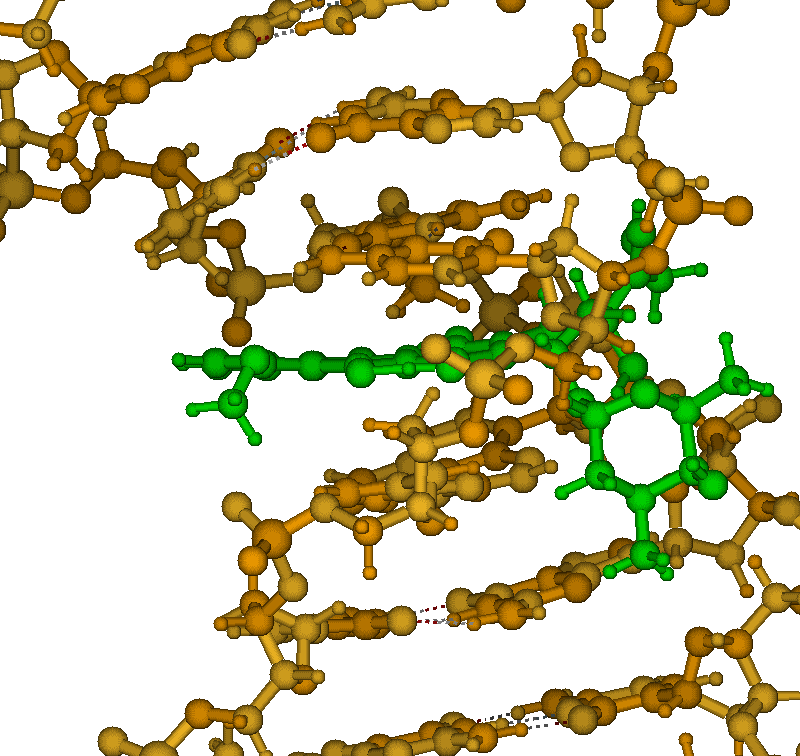 Per i riferimenti bibliografici si consiglia di inserirli nel testo come [1], con numerazione progressiva facente riferimento ad uno specifico paragrafo (Bibliografia) alla fine del manoscritto.Con questo layout dovrebbero entrare circa 30-33 righe/pagina (a seconda della presenza o meno di Tabelle e/o Figure), 70÷77 caratteri/riga (circa).In totale il manoscritto dovrebbe essere lungo 20-25 pagine.L’organizzazione del lavoro di tesi dovrebbe ricalcare grosso modo quella di un qualsiasi lavoro scientifico:IntroduzioneInquadramento del problema e stato dell’arte delle conoscenze sul tema affrontato.Materiali e MetodiSuccinta descrizione delle procedure sperimentali e della strumentazione utilizzata.Nel caso di tesi compilative, far riferimento alle tecniche d’indagine utilizzate dagli autori il/i cui lavoro/i si sta discutendo.Risultati e DiscussioneDescrizione dei risultati ottenuti e loro interpretazione alla luce sia dei dati di letteratura presenti sull’argomento sia delle conoscenze del laureando. Può essere un’unica sezione oppure può essere separata in due paragrafi distinti a seconda delle preferenze dell’autore.Nel caso di tesi compilative, questa sezione deve contenere i risultati a cui gli autori del lavoro/i sono giunti sulla base delle evidenze sperimentali ottenute nonché un’analisi critica degli stessi alla luce delle conoscenze sull’argomento del candidato (anche alla luce di argomenti analoghi trattati nelle lezioni curriculari).ConclusioniPoche righe di commento ai risultati ottenuti nel lavoro descritto nei paragrafi precedenti.Bibliografia(viene riportato un suggerimento di come scrivere i riferimenti a lavori su rivista o libri. La cosa importante è che lo stile con il quale viene scritta la bibliografia sia omogeneo all’interno dell’intera sezione ad essa dedicata).R.B. Gennis, C.R. Cantor (1974) “Optical studies of a conformation change in DNA before melting”, J. Mol. Biol. 65, 381-399.N. Berova, K. Nakanishi, R.W. Woody (Eds.) (2000) “Circular Dichroism – Principles and Applications”, seconda edizione, Wiley-VCH, New York, Capitolo 26, pagg. 741-768.J.R. Lakovitz (2006) “Principles of Fluorescence Spectroscopy”, terza edizione, Springer Science, New York, Capitolo 8, pagg. 282-284.